Вот мой друг Джон Смит. Он из Англии. Он студент, он не (работать).Это моя сестра. Её зовут Светлана. Сейчас она (читать) журнал.Это мои родители. Они хорошо (говорить) по-итальянски.— Андрей врач?— Я не (знать).— Извините, сколько сейчас времени?— Извините, но я не (понимать), что вы говорите.— Вы (говорить) по-русски?— Чуть-чуть.— Что вы делаете?— Мы (слушать) радио.— Ты (знать) Владимира?— Да, я его знаю.Fine moduloКто что делает?Inizio moduloЯ работаю.Юля .Светлана .Пётр .Иван Васильевич .Юрий .Fine modulo1. Что делают дети? Choose the right verb: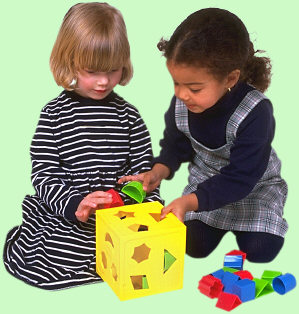     Они читают.    Они прыгают.    Они слушают.    Они играют.3. Что делает мама? Choose the right verb: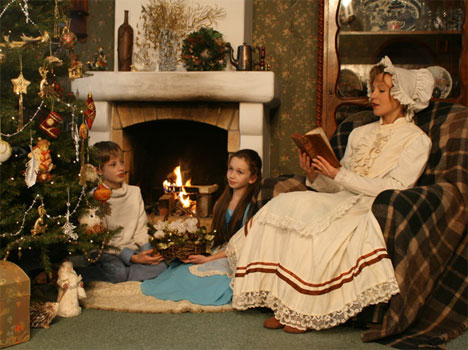     Она спит.    Она думает.    Она слушает.    Она читает.4. Что делают дети? Choose the right verb:Они говорят.    Они спят.    Они слушают.    Они читают.6. Что делают гепарды? Choose the right verb: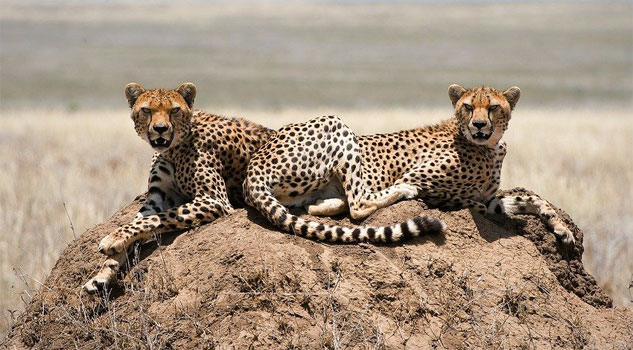     Они прыгают.    Они играют.    Они летают.    Они отдыхают.12. Что делают дети? Choose the right verb: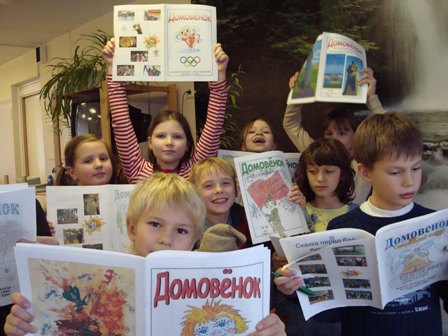     Они летают.    Они звонят.    Они читают.    Они фотографируют.16. Что делает собака? Choose the right verb: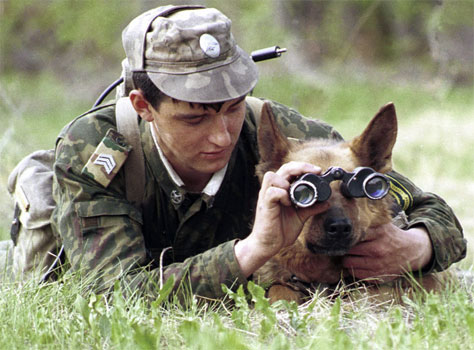     Она фотографирует.    Она смотрит.    Она прыгает.    Она спит.18. Что делают девочки? Choose the right verb: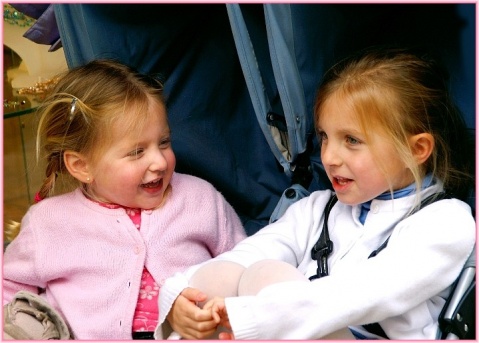     Они фотографируют.    Они спят.    Они говорят.    Они прыгают.19. Что он делает? Choose the right verb: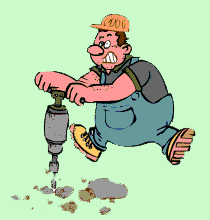     Он работает.    Он отдыхает.    Он думает.    Он играет.20. Что он делает? Choose the right verb: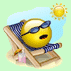     Он работает.    Он читает.    Он говорит.    Он отдыхает.21. Что она делает? Choose the right verb: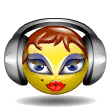     Она спит.    Она слушает.    Она играет.    Она читает.27. Что они делают? Choose the right verb: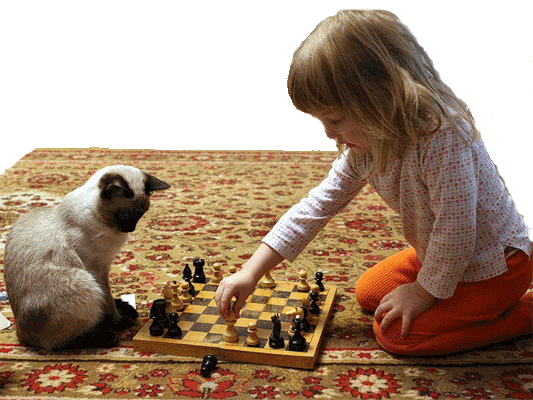     Они читают.    Они спят.    Они играют.    Они слушают.28. Что делает официантка? Choose the right verb: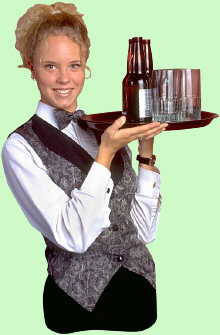     Она отдыхает.    Она читает.    Она рисует.    Она работает.